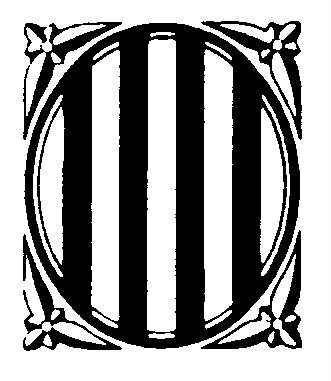 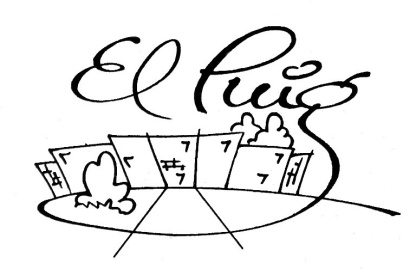 QUADERN DE RECUPERACIÓ D’ESTIU DE CIÈNCIES SOCIALS – CURS 2014-20153r. d’ESOELS ALUMNES HAURAN DE FER ESQUEMES O RESUMS DELS APARTATS QUE ASSENYALEM DE CADA TEMA. EL DIA DE L’EXAMEN ENTREGARAN EL TREBALL FET I FARAN UN EXAMEN BASAT EN AQUESTS CONTINGUTS.TEMA1: El relleu.1. Elaboració dels mapes de la pàgines següents: 8-9, 12-13 i 16.Tema 2: Els climes.1. Esquema amb els diferents climes de , destacant les temperatures, les precipitacions i la vegetació. 2. Factors climàtics dels climes d'Espanya i elaboració del mapa corresponent.3. Fer l’activitat 4 de la pàgina 35.Tema 3: L’organització econòmica de les societats.1. Diferència entre béns de consum i de producció.2. La llei de l’oferta i la demanda.3. Fes un esquema de la pàgina 49.4. Definició de: població activa, sindicat i deslocalització.Tema 4: L’agricultura i la ramaderia.1. Definició del sector primari.2. Fes un esquema dels  tipus d'agricultura amb les seves característiques principals.3. Els diferents tipus de ramaderia. 4. Els problemes actuals de la pesca i les possibles solucions.Tema 5: La indústria i l’energia1. Definició del sector secundari.2. Fes un esquema de les fonts d'energia separant-les en no renovables i renovables. 3. Explica les fases de l'evolució de la industria (pàg.88).Tema 6: Els serveis, el turisme...1. Definició de sector terciari i les seves característiques.2. Respon les preguntes de la pàg. 107 relatives al quadre del gràfic de barres 3. Els efectes positius i negatius del turisme.Tema 7: El comerç i els transports.1. Explica les diferències entre les importacions i les exportacions, entre el comerç interior i l’exterior. 2. La balança comercial i la balança de pagaments.3. Explica la revolució dels transports.Tema 10: L'organització política de la societat.1. Defineix: Referèndum, democràcia participativa i democràcia representativa. 2. Fes un esquema amb els diferents tipus d'Estats i les seves característiques.3. Fer el mapa de les pàgines 186-187 i comentar-lo. Tema 12: L’organització política del territori.1.  del 1978: les principals característiques.2. Els Estatuts de Catalunya del 1979 i del 2006.2. Organització de  competències exclusives de 